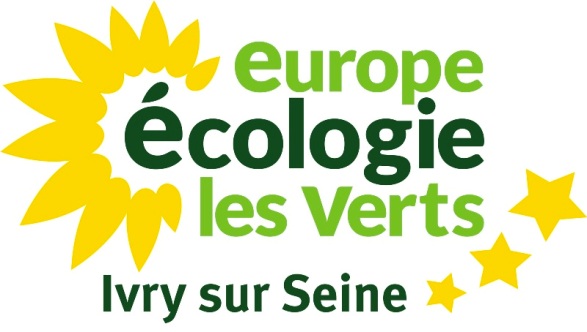 Conseil Municipal du jeudi 28 juin 2018Vœu relatif à l’attribution de la dénomination « Lounés Matoub » à une voie d’IvryIntervention de Mehdy Belabbas, au nom du groupe EELVMonsieur le Maire,Mes cher-e-s collègues,Mesdames, Messieurs,Le 25 juin 1998 à la mi-journée, Lounès Matoub fut assassiné non loin de son village, au cœur de la Kabylie. Cet assassinat - vraisemblablement par un commando du GIA -  n’a pas seulement bouleversé la terre qui l’a vu naître ; il a eu un retentissement dans le monde entier.Le « protest-singer » algérien, pourfendeur de la corruption du régime, défenseur de la culture berbère et combattant  des droits humains, était un artiste internationalement reconnu, s’inspirant  notamment du chaabi, musique populaire dérivée du classicisme arabo-andalou. Comme l’a affirmé son épouse « avec sa poésie, il a prêté sa voix au peuple ». Lounes Matoub avait également été un des pionniers du combat pour la laïcité à une époque ou celle-ci était moins médiatisée.Cette mort pourrait s’ajouter à la liste macabre de poètes, artistes, chanteurs et compositeurs assassinées comme :  Ossip Mandelstam  (grandes purges staliniennes)Fredrerico Garcia LorcaRobert DesnosCasimir Oberfeld (au cours d’une marche de la mort en 1945)Victor MoscaCe tragique assassinat s’inscrit surout dans le contexte de la décennie noire algérienne où les artistes, même apolitique étaient condamnés à mort, comme la star du Raï Cheb Hasni, abattu à Oran en 1994. C’est également durant cette période que plus de 100 journalistes trouveront la mort dans des assassinats terroristesMais la disparition de Lounès Matoub revêt une dimension supplémentaire, une signification politique.Et comme nous l’a montré de façon tragique l’attentat terroriste contre Charlie Hebdo, les artistes sont en première ligne dans la défense de la liberté d’expression et payent parfois le prix fort pour cette juste cause.En adoptant ce vœu Ivry, Ville messagère de la Paix, démontrerait une nouvelle fois sa tradition de solidarité internationale en attribuant à une de ses voies communales  le nom de « Lounés Matoub ».Pour toutes ces raisons, le groupe des élu.es écologistes d’Ivry s’associent aux considérants de ce vœu.Je vous remercie.